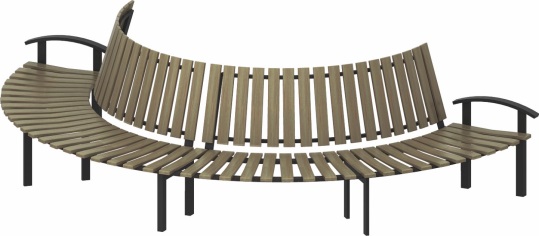 Диван 1606Размеры не менее: высота – 900 мм, длина - 4000 мм, ширина - 2000 мм.Изделие представляет собой полукруглый диван со спинкой.Основание изготовлено из металлической профильной трубы сечением не менее 30х30 мм. Сиденье и спинка должны быть изготовлены из калиброванного пиломатериала хвойных пород, толщиной не менее 30 мм, покрыты пропиткой и бесцветным лаком.Деревянные детали должны быть тщательно отшлифованы, кромки закруглены. Крепеж оцинкован. Металлические элементы окрашены порошковыми красками с предварительной  антикоррозийной обработкой. 